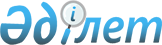 О подписании Соглашения о сотрудничестве в сфере противодействия производству и распространению контрафактной продукцииПостановление Правительства Республики Казахстан от 26 октября 2016 года № 625.
      Правительство Республики Казахстан ПОСТАНОВЛЯЕТ: 
      1. Одобрить прилагаемый проект Соглашения о сотрудничестве в сфере противодействия производству и распространению контрафактной продукции.
      2. Подписать Соглашение о сотрудничестве в сфере противодействия производству и распространению контрафактной продукции.
      3. Настоящее постановление вводится в действие со дня его подписания. СОГЛАШЕНИЕ
о сотрудничестве в сфере противодействия производству и распространению контрафактной продукции
      Сноска. Соглашение в редакции постановления Правительства РК от 24.05.2017 № 284.
      Правительства государств-участников настоящего Соглашения, далее именуемые Сторонами,
      в целях создания благоприятных условий для расширения экономического, научно-технического и культурного сотрудничества государств-участников настоящего Соглашения,
      желая обеспечить условия для снижения угрозы экономической безопасности государств-участников настоящего Соглашения, а также риска для жизни и здоровья потребителей,
      сознавая необходимость координации усилий государств-участников настоящего Соглашения и принятия эффективных мер по противодействию недобросовестной конкуренции в сфере интеллектуальной собственности, производству и распространению контрафактной продукции, 
      учитывая важность повышения эффективности защиты прав интеллектуальной собственности, в том числе авторского права и смежных прав в Интернете,
      руководствуясь международными обязательствами и законодательством государств-участников настоящего Соглашения,
      основываясь на положениях Соглашения о мерах по предупреждению и пресечению использования ложных товарных знаков и географических указаний от 4 июня 1999 года, а также Соглашения о сотрудничестве в области правовой охраны и защиты интеллектуальной собственности и создания Межгосударственного совета по вопросам правовой охраны и защиты интеллектуальной собственности от 19 ноября 2010 года,
      согласились о нижеследующем: Статья 1
      Стороны осуществляют сотрудничество в сфере противодействия производству и распространению (приобретению, хранению, перемещению) контрафактной продукции (изготовленной и распространяемой с нарушением прав интеллектуальной собственности), в том числе в цифровой среде, предусматривают меры законодательного порядка по эффективному пресечению оборота контрафактных товаров, способствуют расширению взаимодействия уполномоченных (компетентных) органов Сторон на основе принципов равноправия в соответствии с международными договорами, участниками которых они являются, и законодательством своих государств. Статья 2
      Стороны осуществляют разработку и реализацию мер, направленных на совершенствование нормативно-правовой базы в области охраны и защиты прав интеллектуальной собственности, создание механизмов противодействия производству и распространению контрафактной продукции, нарушению прав на объекты интеллектуальной собственности, в том числе в Интернете.
      Стороны осуществляют обмен информацией в сфере противодействия производству и распространению контрафактной продукции между уполномоченными (компетентными) органами Сторон в соответствии с законодательством своих государств. Статья 3
      В целях реализации настоящего Соглашения Стороны с учетом национального законодательства:
      способствуют гармонизации нормативно-правовой базы в сфере защиты прав интеллектуальной собственности по противодействию производству и распространению контрафактной продукции, включая нормы гражданского, административного, таможенного, антимонопольного, уголовного и процессуального законодательства государств-участников настоящего Соглашения;
      обеспечивают усиление механизмов правоприменительной практики указанных норм, в том числе повышение эффективности привлечения к административной и уголовной ответственности за производство и распространение контрафактной продукции;
      принимают меры по введению в национальное законодательство нормы, предусматривающей уголовную ответственность за производство и обращение контрафактных, фальсифицированных лекарственных средств, если такая норма не предусмотрена законодательством государств-участников настоящего Соглашения;
      осуществляют различного рода мероприятия, в том числе оперативно-профилактические, по предупреждению, выявлению, противодействию и пресечению правонарушений и преступлений, связанных с оборотом контрафактной продукции;
      разрабатывают методики выявления, пресечения и раскрытия данной категории правонарушений и преступлений;
      содействуют повышению уровня квалификации сотрудников органов внутренних дел, таможенных, налоговых, антимонопольных, судебных органов, а также иных органов власти государств-участников настоящего Соглашения, к компетенции которых относятся вопросы противодействия производству и распространению контрафактной продукции, в сфере защиты прав интеллектуальной собственности;
      способствуют углублению сотрудничества уполномоченных (компетентных) органов государств-участников настоящего Соглашения с правообладателями;
      обмениваются опытом по предупреждению, выявлению, противодействию и пресечению правонарушений и преступлений, связанных с оборотом контрафактной продукции;
      обмениваются информацией, касающейся выявления мест производства контрафактной продукции и каналов ее распространения;
      обмениваются учебной, методической и специальной литературой;
      проводят семинары, научно-практические конференции, форумы, а также научные исследования, в том числе совместные, по данной тематике. Статья 4
      Стороны осуществляют сотрудничество по реализации положений настоящего Соглашения через свои уполномоченные (компетентные) органы в соответствии с законодательством и международными обязательствами государств–участников настоящего Соглашения. Статья 5
      Стороны определяют перечень своих уполномоченных (компетентных) органов и сообщают об этом депозитарию при сдаче уведомления о выполнении внутригосударственных процедур, необходимых для вступления в силу настоящего Соглашения. Об изменениях перечня уполномоченных (компетентных) органов каждая из Сторон в течение одного месяца письменно по дипломатическим каналам уведомляет депозитарий. Статья 6
      В целях реализации настоящего Соглашения уполномоченные (компетентные) органы Сторон могут заключать межведомственные соглашения о сотрудничестве по предупреждению, выявлению, противодействию и пресечению правонарушений и преступлений, связанных с оборотом контрафактной продукции. Статья 7 
      Координация взаимодействия Сторон по реализации положений настоящего Соглашения возлагается на орган отраслевого сотрудничества Содружества Независимых Государств – Межгосударственный совет по вопросам правовой охраны и защиты интеллектуальной собственности. Статья 8
      Финансирование проводимых Сторонами мероприятий по реализации настоящего Соглашения осуществляется в рамках средств, ежегодно предусматриваемых в бюджетах государств-участников настоящего Соглашения соответствующим министерствам и ведомствам на выполнение их функций. Статья 9
      Настоящее Соглашение не затрагивает прав и обязательств каждой из Сторон, вытекающих для нее из других международных договоров, участником которых является ее государство. Статья 10
      В настоящее Соглашение по взаимному согласию Сторон могут быть внесены изменения, являющиеся его неотъемлемой частью, которые оформляются соответствующим протоколом. Статья 11
      Спорные вопросы между Сторонами, возникающие при применении и толковании настоящего Соглашения, решаются путем консультаций и переговоров заинтересованных Сторон или посредством другой согласованной Сторонами процедуры. Статья 12
      Настоящее Соглашение вступает в силу по истечении 30 дней с даты получения депозитарием третьего уведомления о выполнении подписавшими его Сторонами внутригосударственных процедур, необходимых для его вступления в силу. 
      Для Сторон, выполнивших внутригосударственные процедуры позднее, настоящее Соглашение вступает в силу по истечении 30 дней с даты получения депозитарием соответствующих документов. Статья 13
      Настоящее Соглашение после его вступления в силу открыто для присоединения любого государства, разделяющего его цели и принципы, путем передачи депозитарию документа о присоединении.
      Для государства-участника Содружества Независимых Государств настоящее Соглашение вступает в силу по истечении 30 дней с даты получения депозитарием документа о присоединении.
      Для государства, не являющегося участником Содружества Независимых Государств, настоящее Соглашение вступает в силу по истечении 30 дней с даты получения депозитарием последнего уведомления о согласии подписавших его или присоединившихся к нему государств на такое присоединение. Статья 14
      Настоящее Соглашение заключается на неопределенный срок. Каждая из Сторон вправе выйти из настоящего Соглашения, направив депозитарию письменное уведомление о таком своем намерении не позднее чем за 6 месяцев до выхода и урегулировав обязательства, возникшие за время действия настоящего Соглашения. 
      Совершено в городе _______________ _______года в одном подлинном экземпляре на русском языке. Подлинный экземпляр хранится в Исполнительном комитете Содружества Независимых Государств, который направит каждому государству, подписавшему настоящее Соглашение, его заверенную копию.
					© 2012. РГП на ПХВ «Институт законодательства и правовой информации Республики Казахстан» Министерства юстиции Республики Казахстан
				
Премьер-Министр
Республики Казахстан
Б. СагинтаевОдобрен 
постановлением Правительства 
Республики Казахстан 
от 26 октября 2016 года № 625Проект